ТРЕНИРОВКА В ДОМАШНИХ УСЛОВИЯХ (ДЕНЬ 1)В домашних условиях тренировки для похудения дают отличный результат. Альтернатива тренажерному залу подразумевает многоповторную работу с собственным весом.Предлагаем вам план тренировок для похудения в домашних условиях на 3 дня: без прыжков и без дополнительного оборудования. Занимаясь дома, вы похудеете, укрепите мышцы всего тела и поддержите тонус организма. 1. СУМО-ПРИСЕДАНИЕ С ПУЛЬСАМИ НА 1-2-3-4Сумо-приседания с широкой расстановкой ног — базовое упражнение в тренировке для похудения дома. При выполнении следите за пятками — они неподвижно стоят на полу. Носки развернуты в сторону. Присед ведется с прямой осанкой и естественным поясничным прогибом. Таз отводится назад, взгляд направлен прямо. В нижней фазе сделайте небольшой пульс на счет «1-2-3-4», как пружина. Сумо-приседания равномерно нагружают мышцы ног, в особенности ягодицы. Новички могут выполнять упражнение без пульсов.Сколько выполнять: 10 повторений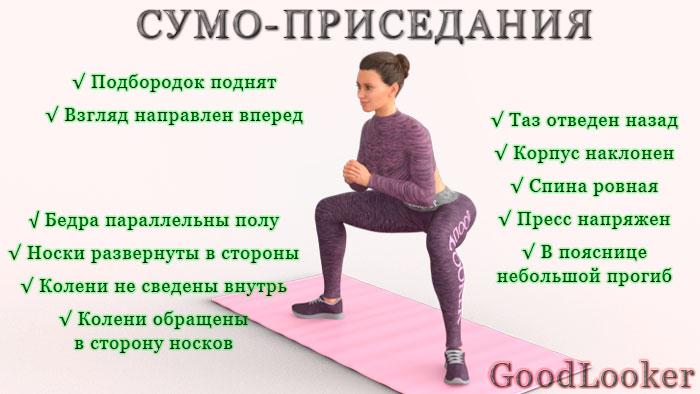 2. ОТЖИМАНИЯ ОТ КОЛЕНОтжимания развивают силу мускулатуры грудного отдела и верхнего плечевого пояса. Укрепляют руки, мышцы кора, используются при восстановлении после травм. Отжимания от колен начинаются с позиции планки. Колени опущены на пол, лодыжки подняты, скрещены. Руки плотно упираются в пол чуть шире плеч. Сгибайте руки, почти касаясь грудью пола, а на выдохе возвращайтесь в стартовую фазу.Сколько выполнять: 8 повторений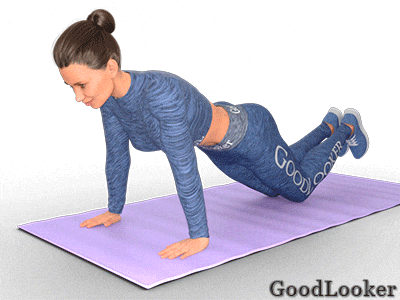 3. ВЫПАДЫ НАЗАД + КИК НОГОЙТренировка на похудение для девушек не обходится без различных вариаций выпадов. Выпады назад с киком ногой – это акцентированное упражнение для проработки ягодиц, которое требует четкого выполнения. Сделайте выпад назад левой ногой, соблюдая прямые углы в коленных суставах. Левое колено перпендикулярно бедру. С нижней фазы оттолкнитесь правой ногой, а левой совершите мах вперед, максимальной выпрямляя ее. Выполните упражнение сначала на правую сторону, затем на левую.Сколько выполнять: 10 повторений на каждую ногу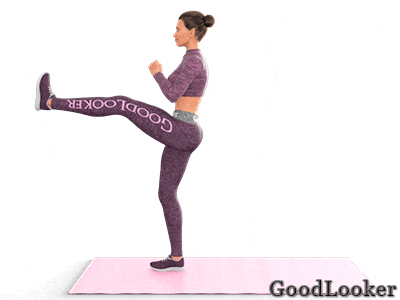 4. ПЛОВЕЦСовершая тренировки в домашних условиях для похудения, не забывайте про спину. Лягте на гимнастический коврик вниз лицом, вдоль распрямляя ноги и руки. Лицо смотрит в пол. Синхронно поднимайте правую ногу и левую руку вверх с небольшими задержками в пиковой амплитуде. Почувствуйте работу мышц спины, поясницы, живота. Вернитесь в стартовую фазу, поменяйте стороны, повторите упражнение.Сколько выполнять: 10 повторений на каждую сторону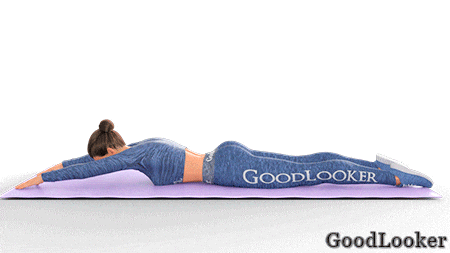 5. ПОДТЯГИВАНИЕ КОЛЕНА К ЖИВОТУЭто незаменимое упражнение для укрепления мышц кора и повышения пульса, способствующему интенсивному жиросжиганию. Встаньте на пол, расставив ноги шире плеч. Упор на правую стопу, левая на носке. Руки над головой, скрещены в ладонях. Выдыхая, поднимайте левое колено к животу/низу груди. Корпус разворачивается, ладони опускаются на колено. По той же траектории верните стартовое положение. Поменяйте сторону после подхода.Сколько выполнять: 15 повторений на каждую ногу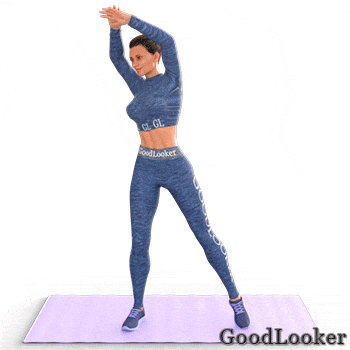 6. ПРИСЕДАНИЕ С МАХОМ НОГОЙ В СТОРОНУОдновременно базовое и изолирующее упражнение для дома на похудение отлично нагружает ягодицы и квадрицепсы. Встаньте, расставив носки по ширине плеч, и немного развернув их в стороны. Присед совершите до параллельного положения бедер к полу. Вставайте, одновременное перенося вес на правую ногу. В верхней точке сделайте мах левой ногой в сторону, после чего верните ее в начальное положение. Выполняйте махи попеременно на обе ноги.Сколько выполнять: 10 повторений на каждую ногу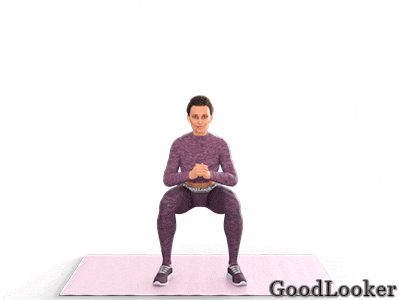 7. НАКЛОНЫ В СТОРОНУ КОЛЕНО-ЛОКОТЬЭто жиросжигающее упражнение активно избавляет от отложений в области боков и живота. Встаньте, выпрямив спину. Руки заведены за головой, носки расположены по уровню плеч. Выдыхая, сгибайте правую ногу в колене в бок до уровня груди. Одновременно наклоняйтесь, стараясь достать правым локтем поднятое колено. После повторения поменяйте стороны, соблюдая технику.Сколько выполнять: 10 повторений на каждую сторону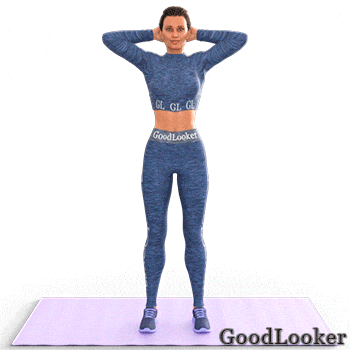 8. АЛЬПИНИСТТренировка на похудение для девушек не обходится без акцентированной нагрузки пресса. Выполняя упражнение «альпинист», примите упор лежа на полностью вытянутых перед собой руках. Шея, спина и поясница образовывают прямую линию. Подтягивайте левое колено к низу груди, будто взбираетесь на гору. Сильнее напрягайте пресс. После возврата ноги обратно, меняйте сторону.Сколько выполнять: 10 повторений на каждую ногу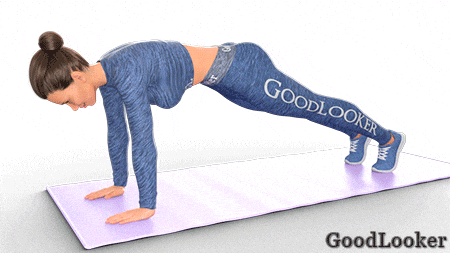 9. ПОДЪЕМЫ ТАЗА В ПОЗЕ СТОЛАУпражнение на одновременное развитие поясничного отдела и пресса. Сев на гимнастический коврик, плотно обопритесь на ладони и стопы. Положите левую лодыжку на колено правой. Теперь поднимите таз так, чтобы правое бедро образовало прямую линию с туловищем. Вернитесь в нижнюю фазу, и повторяйте подъемы. После выполнения смените опорную ногу, сделайте подход на другую сторону.Сколько выполнять: 10 повторений на каждую ногу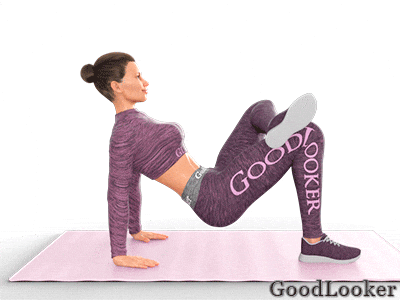 10. ЛОДОЧКА С РАЗВЕДЕНИЕМ РУКСядьте на пол, ноги согните в коленях. Поднимите согнутые ноги вверх до параллели голеней с полом. Откиньте корпус немного назад так, чтобы между туловищем и ногами образовался прямой угол. Прямые руки вытянуты перед собой. Спина прямая, живот напряжен. Начните разводить руки максимально в стороны, удерживая изометрическое положение лодочки. Это отличное упражнение для плоского живота, которое сочетает в себе статическую и динамическую нагрузку для кора.Сколько выполнять: 15 повторений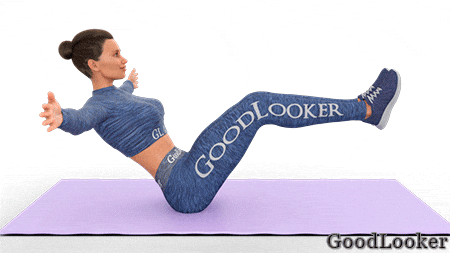 ТРЕНИРОВКА В ДОМАШНИХ УСЛОВИЯХ (ДЕНЬ 2)1. ПРИСЕДАНИЕ С ШАГОМ В СТОРОНУВстаньте прямо, ноги вместе, руки сложены у груди. Делая шаг в сторону, одновременно присядьте, опуская бедра до параллели с полом. Теперь вернитесь в стартовую фазу. Такой же шаг делайте в противоположную сторону, соблюдая технику. Следите за осанкой, руки перед собой согнуты в локтях. Колени не должны разводиться слишком сильно, чтобы избежать травм. Не торопитесь, акцентируя внимание на проработке бедер и ягодиц.2. ПУЛЬСИРУЮЩИЙ ВЫПАД НА МЕСТЕУпражнение для тренировки дома на похудение акцентировано стимулирует работу квадрицепсов, задней поверхности бедра и ягодиц. Стоя прямо, сделайте выпад левой ногой назад, и зафиксируйтесь в нижней фазе. Руки стоят на поясе. Углы в коленях опорной и рабочих ног составляют 90 градусов. Левая нога в упоре на носке совершает пульсирующие движения. Мышцы находятся в максимальном напряжении на протяжении всего упражнения. Выполните упражнение заданное количество повторений или секунд. Вернитесь в начальную позицию и поменяйте ноги.Сколько выполнять: 20 повторений на каждую ногу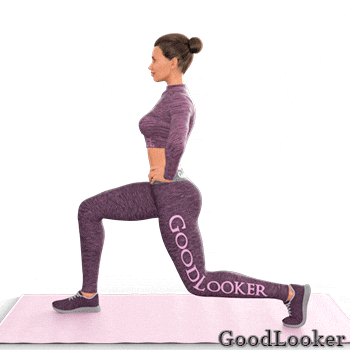 3. ПЛАНКА С КАСАНИЕМ ПЛЕЧПримите положение планки на прямых руках. Тело прямое от макушки до пяток. Левую руку оторвите от пола и коснитесь противоположного плеча. Поставьте ее обратно и поменяйте руку, совершая идентичное движение. В работе задействовано все тело, но акцент ведется на стабилизаторы и мышечный корсет. Это статическое упражнение можно смело включать в тренировку на похудение для девушек, чтобы усложнить классическую вариацию планки.Сколько выполнять: 10 повторений на каждую ногу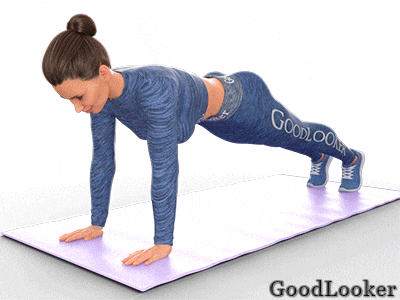 4. НИЗКОУДАРНЫЕ БЕРПИИз упора лежа на прямых руках сделайте два шага ногами, чтобы носки встали на уровень ладоней. Теперь распрямитесь, одновременно поднимая руки над головой. Далее верните руки в предыдущее положение, совершая наклон. Ноги возвращаются назад двумя шагами в начальную фазу упора лежа. При выполнении напрягайте мышцы спины и пресса, чтобы упрочнить их и усилить жиросжигающий эффект.Сколько выполнять: 10 повторений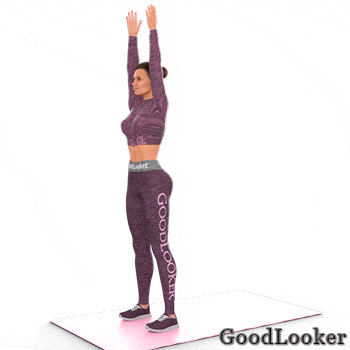 5. МАХИ НОГОЙ С КАСАНИЕМ СТОПЫРаспрямитесь, уверенно встав на ноги по ширине плеч. Руки в стороны, живот втянут и напряжен. Правая нога поднимается выше параллели, а корпус одновременно скручивается в ее сторону, чтобы коснуться левой рукой носка. После возврата в стартовое положение смените сторону. Это упражнение прорабатывает пресс, косые мышцы живота, и отлично разминает спину. Полезно для общего тонуса организма.Сколько выполнять: 10 повторений на каждую ногу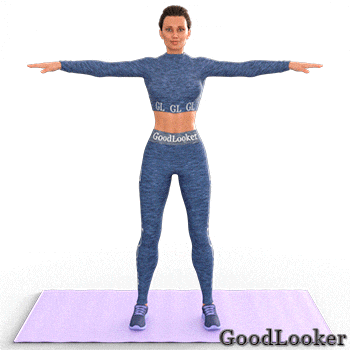 6. "СКЛАДНОЙ НОЖ"Упражнение для акцентированной нагрузки прямой мышцы живота. Укрепляет околопозвоночные столбы и поясницу, делает ровнее осанку. Лягте на гимнастический коврик, распрямив вдоль прижатые друг к другу руки и ноги. Глубоко вдохните, после чего на выдохе сложитесь, как перочинный ножик. В пиковой точке пальцы рук тянутся к носкам. Задержка — 1-2 секунды, после чего вернитесь в начальную фазу.Сколько выполнять: 15 повторений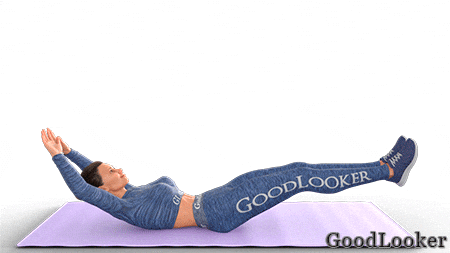 7. СКРУЧИВАНИЕ В БОКОВОЙ ПЛАНКЕЛягте на бок, опираясь на левый локоть и левую ногу. Поднимите таз и зафиксируйтесь, держа правую руку вверху над макушкой. Поднимите правое колено к груди, одновременно касаясь его локтем правой руки. Вернитесь в начальное положение. После — поменяйте сторону. Такая тренировка на похудение дома акцентирует нагрузку в боковых мышцах пресса. укрепляет квадрицепс и стабилизаторы.Сколько выполнять: 10 повторений на каждую сторону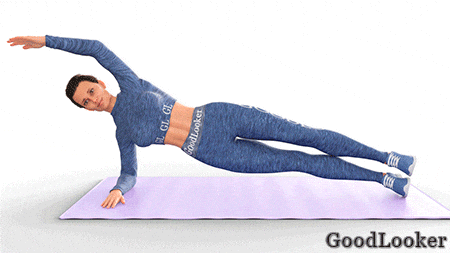 8. БЕГ НА ЧЕТВЕРЕНЬКАХВстаньте на четвереньки, делая упор на носки, а не на колени. Поочередно поднимайте лодыжки так, будто шагаете или бежите. В спине соблюдайте прогиб, напрягите пресс, смотрите перед собой. Упражнение изолирует бицепс бедра, стимулируя его рост, увеличивая силу. В тренировке на похудение для девушек бег на четвереньках играет важную роль: с его помощью можно оформить эстетическую округлость ягодиц.Сколько выполнять: 10 повторений на каждую ногу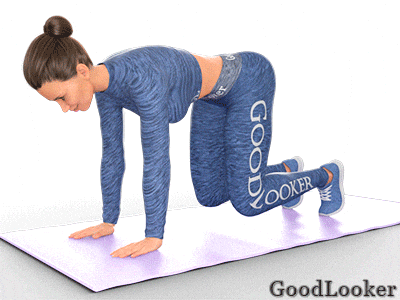 6. СКРУЧИВАНИЕ СТОЯ КОЛЕНО-ЛОКОТЬПримите исходную позицию: ноги на ширине плеч, живот втянут, ладони скрещены за головой. Согнутую в колене правую ногу на выдохе поднимите к животу, одновременно скручивая корпус. Задача — дотянуться левым локтем до колена, и вернуться в стартовое положение. Это простое, безопасное и эффективное упражнение для тренировки на похудение в домашних условиях. Сжигает жир с живота, укрепляет мышцы кора.Сколько выполнять: 10 повторений на каждую сторону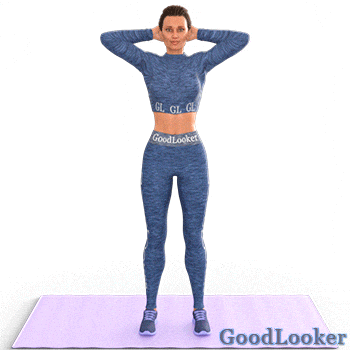 9. ПОДЪЕМЫ РУК В ПОЗЕ СТОЛАСядьте на гимнастический ковер. Приподнимите таз с упором на стопы и ладони. Теперь поднимайте корпус так, чтобы он оказался параллелен полу. Одновременно с этом вытяните правую руку вперед, задержитесь, и вернитесь обратно. Делайте повторы поочередно. Данное упражнение для тренировки на похудение в домашних условиях прорабатывает все мышцы спины, плечи, трицепс, ягодицы и бицепс бедра.Сколько выполнять: 10 повторений на каждую сторону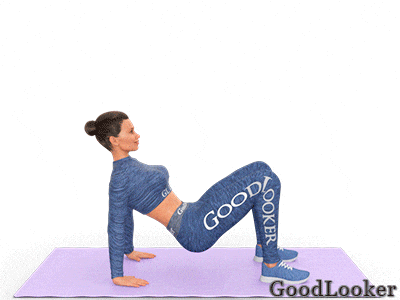 9. ПОДЪЕМЫ РУК В ПОЗЕ СТОЛАСядьте на гимнастический ковер. Приподнимите таз с упором на стопы и ладони. Теперь поднимайте корпус так, чтобы он оказался параллелен полу. Одновременно с этом вытяните правую руку вперед, задержитесь, и вернитесь обратно. Делайте повторы поочередно. Данное упражнение для тренировки на похудение в домашних условиях прорабатывает все мышцы спины, плечи, трицепс, ягодицы и бицепс бедра.Сколько выполнять: 10 повторений на каждую сторонуДля новичков:На 20 минут: 30 секунд работы / 15 секунд отдых, 2 круга, между кругами 2 минуты отдыхаНа 30 минут: 30 секунд работы / 15 секунд отдых, 3 круга, между кругами 2 минуты отдыха